Popis cvikuCVIKY NA POHYBLIVOST TRUPUÚčel cviku- stoj mírně rozkročný- vzpažit 2x hmit- hluboký předklon prsty na zem 2x hmit- stoj mírně rozkročný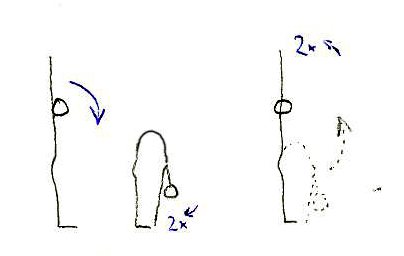 - cvik na pohyblivost trupu, hlavně bederní části páteře- sed roznožný úzký- hlubokým předklonem provléknout spojené ruce na prostředek chodidla- sed roznožný úzký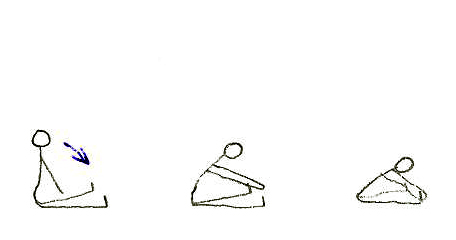 - cvik na pohyblivost trupu – bederní části a hrudní části trupu- sed snožný- sed vznesmo- sed vznesmo pokrčmo- kolena na zem- sed roznožný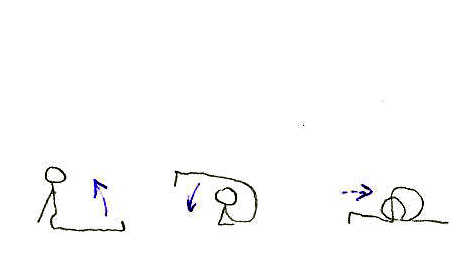 - cvik na pohyb trupu-hlavně na krční, hrudní a bederní část páteře- stoj mírně rozkročný –ruce v bok- kruhy hlavou (bez záklonu)- úklony hlavou vpravo/vlevo- stoj mírně rozkročný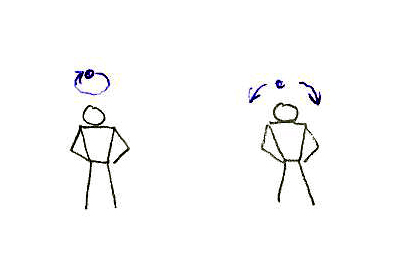 - cvik na pohyb trupu-hlavně krční části páteře- dřep únožný pravou- vzpažit- 8 x hmit vpravo pak vlevo- dřep únožný pravou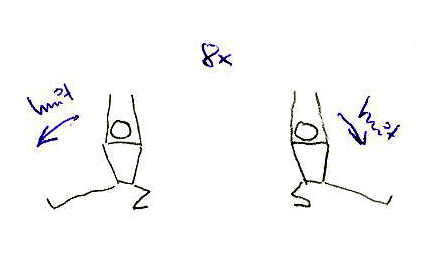 - cvik na pohyblivost trupu, na bederní část a částečně i páteře hrudní- leh- pohyb do sedu na 10 dob- leh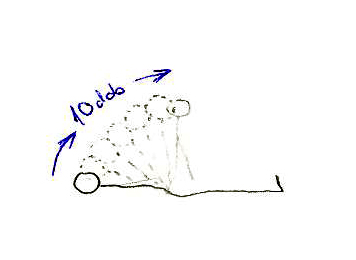 - cvik na pohyblivost trupu, na krční, bederní, hrudní i křížovou páteř